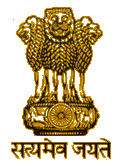 EMBASSY OF INDIAHouse No 47, Commandante Nzaji Street, Alvalade, LuandaWebsite: www.indembangola.orgTel. 941564851/941564887/941565957/Email: consular.luanda@mea.gov.inRegistration FormSignature of applicant with dateNote: If registration certificate is required for Angolan immigration purposes, kindly contact the Consular officer with Miscellaneous form and $10 fee.Personal detailsPersonal detailsPassport detailsPassport detailsNamePassport No.Date of birthDate of issueName of fatherPlace of issueName of motherExpiry dateName of spouseEmployers details:Employers details:ProfessionName of company:Name of company:Date of entry into Angola (first time)Name of company:Name of company:Angola resident card if any detailsAddress:Address:Landline No.Address:Address:Cell No.Address:Address:Address in India with telephone numberContact person - name and Tel no.Contact person - name and Tel no.Email address – personalEmail address of companyEmail address of companyResidence address in AngolaRemarksPlace:Date:RemarksPlace:Date: